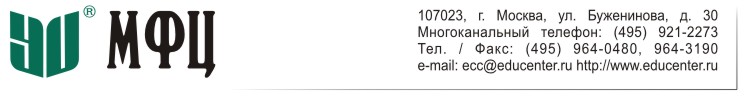      27 сентября 2017г.    Семинар«Актуальные требования по раскрытию информации с учетом всех последних изменений»Институт МФЦ приглашает Вас принять участие в семинаре «Актуальные требования по раскрытию информации с учетом всех последних изменений», который состоится в Москве 27 сентября 2017 г.ОСНОВНЫЕ ВОПРОСЫ СЕМИНАРА:Раскрытие информации публичными и непубличными АО в соответствии с Положением о раскрытии информации от 30.12.2014 г. № 454-П. Обязательное раскрытие информации акционерными обществами.Изменения порядка раскрытия информации в сети Интернет и в Ленте новостей в соответствии с Указанием Банка России от 16.12.2015 N 3899-У.Характеристика общих требований к раскрытию информации эмитентами. Раскрытие информации компаниями, не обязанными делать ежеквартальный отчет.Кейсы по раскрытию информации в форме сообщений о существенных фактах в связи с отдельными корпоративными событиями эмитента.Раскрытие информации об акционерах, контролирующих лицах и подконтрольных организациях. Взаимодействие с регистратором и депозитарием.Ведение и раскрытие списка аффилированных лиц. Основания для включения лиц в группу лиц эмитента. Соотношение понятий аффилированности и группы лиц. Практикум по составлению списка аффилированных лиц.Типичные ошибки при составлении ежеквартального отчета эмитента. Раскрытие информации о вознаграждении членов органов управления эмитента.Раскрытие консолидированной финансовой отчетности.Особенные требования по раскрытию информации для эмитентов, имеющих ценные бумаги, допущенные к организованным торгам на бирже. Раскрытие инсайдерской информации.На семинаре выступит:Костикова Елена Витальевна- к.э.н., советник генерального директора консалтинговой компании, ведущий преподаватель Института МФЦ.Место и время проведения: Семинар будет проходить в помещении Института МФЦ по адресу: ул. Буженинова, д. 30. Проезд до станции метро «Преображенская площадь». Начало регистрации в 9.30. Время проведения: 10.00 – 17.00. Возможно участие on-line.Стоимость и скидки: Стоимость участия в семинаре для одного участника составляет 10 000 (Десять тысяч рублей). Скидки в размере от 10 до 15 процентов предоставляются клиентам Института/Учебного центра МФЦ, владельцам дисконтных карт системы «Образование», а также начиная со второго слушателя от одной компании (10 процентов). В стоимость включаются кофе-брейк и методические материалы.Административная информация: Заявки на участие в семинаре просьба направлять до 26 сентября 2017 г. включительно на имя Ивановой Марии по тел./ф. (495) 921-2273, доб. 134 e-mail: seminar2@educenter.ru, Интернет: www.educenter.ruМногочисленные изменения законодательства, вызванные вступлением в силу с 1 сентября 2014 года изменений в Гражданский кодекс Российской Федерации, коснулись в том числе и раскрытия информации эмитентами. Особенности раскрытия информации публичными и непубличными акционерными обществами определены новой редакцией Положения о раскрытии информации эмитентами эмиссионных ценных бумаг, утвержденной Банком России 30.12.2014 г. № 454-П. Изменились требования по раскрытию инсайдерской информации, произошли другие важные изменения в нормативно-правовых актах, которые прямо или косвенно затрагивают вопросы раскрытия информации.Системное представление обо всех изменениях законодательства и соответствующих подзаконных актов Вы сможете узнать, приняв участие в семинаре, посвященном вопросам раскрытия информации эмитентами.